 Утверждаю 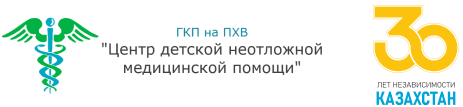                                                                                                                                                                  И.о. главного врача ГКП на ПХВ «Центр детской неотложной медицинской помощи» УЗ города Алматы А. Смагулов_______________________Объявление
 о проведении закупа способом запроса ценовых предложений №30   г. Алматы                                                                                                                                                                                                «22» сентября 2022 гГКП на ПХВ «Центр детской неотложной медицинской помощи» УЗ г. Алматы расположенный по адресу город Алматы, ул. Манаса 40, инд. 050040 объявляет о проведения закупа лекарственных средств и медицинских изделий способом запроса ценовых предложений в соответствии Главы 9 постановлением Правительства Республики Казахстан от 04 июня 2021 года № 375 «Об утверждении Правил организации и проведения закупа лекарственных средств, медицинских изделий и специализированных лечебных продуктов в рамках гарантированного объема бесплатной медицинской помощи и (или) в системе обязательного социального медицинского страхования, фармацевтических услуг» (далее – Правила) на сумму: 1 230 456,00 (один миллион двести тридцать тысяч четыреста пятьдесят шесть) тенге 00 тиын.Перечень закупаемых товаров:Условия поставки:Поставка на условиях ИНКОТЕРМС 2020 в течении пяти календарных дней с момента получения заявки от заказчика  (г. Алматы, ул. Манаса 40) включая все затраты потенциального поставщика на транспортировку, страхование, уплату таможенных пошлин, НДС и других налогов, платежей и сборов, и другие расходы, Представление потенциальным поставщиком ценового предложения является формой выражения его согласия осуществить поставку товара с соблюдением условий запроса и типового договора закупа, оплата производится по мере поступления бюджетных средств.Место представления (приема) документов ГКП на ПХВ «Центр детской неотложной медицинской помощи» УЗ г. Алматы, г. Алматы, ул. Манаса 40, 1 этаж отдел государственных закупок 105 каб, с 08 часов 00 мин. до 17 ч.00мин за исключением выходных и праздничных дней; обеденный перерыв с 13 ч.00 мин. до 14 ч. 00 мин.) тел 225-36-98, Окончательный срок представления подачи ценовых предложений до 11:00 (по времени Астана) «29» сентября 2022 года.дата, время и место вскрытия конвертов с ценовыми предложениями в 12:00 (по времени Астана) «29» сентября 2022 года. ГКП на ПХВ «Центр детской неотложной медицинской помощи» УЗ г. Алматы, 1 этаж отдел государственных закупок 105 каб.Квалификационные требования, предъявляемые к потенциальному поставщику должны соответствовать Главе 3 Правил.Требования к лекарственным средствам и медицинским изделиям, приобретаемым в рамках оказания гарантированного объема бесплатной медицинской помощи и (или) медицинской помощи в системе обязательного социального медицинского страхования должны соответствовать Главе 4 Правил.  Каждый потенциальный поставщик до истечения окончательного срока представления ценовых предложений представляет только одно ценовое предложение в запечатанном виде. ________     __________________________№ лотаНаименованиеТехническая характеристика (комплектация) закупаемых товаровЕд. измКол-воЦена (тенге)Сумма  (тенге)1ФентанилФентанил раствор для инъекций 0,005%, 2 млампула1000130130 0002Физионил 40 с глюкозой Физионил 40 с глюкозой 2,27%, 2литруп406 647265 8803ЙогексолЙогексол 350 мг/мл 50мл раствор для инъекций, во флаконах инъекционных из прозрачного стеклафл1006 426642 6004Бумажные диски Меропенем (mrp) 10 мкгМеропенем (MRP) 10 мкг, Бумажные диски  в диаметре 6 мм, В упаковке 5 флаконов. В одном  картридже 50 дисков. Состав: Меропенем конценттрация 10мкг, 
Диски для определения чувствительности  к антимикробным препаратам.упак/5флак х 50дисков147 56847 5685Бумажные диски Амикацин(ak) 30мкгАмикацин (АК) 30 мкг , Бумажные диски  в диаметре 6 мм, , В упаковке 5 картриджей. В одном  картридже 50 дисков. Состав: Амикацин конценттрация 30мкг
Диски для определения чувствительности  к антимикробным препаратам.упак/5карт х 50дисков110 76010 7606Бумажные диски Ванкомицин (va) 30 мкгВанкомицин (VA) 30 мкг , Бумажные диски  в диаметре 6 мм,  В упаковке 5 картриджей.В одном  картридже 50 дисков. Состав:  Ванкомицин конценттрация 30мкг
Диски для определения чувствительности  к антимикробным препаратам.упак/5карт х 50дисков110 76010 7607Бумажные диски Цефоперазон / Cульбактам (cfs) 75/30 мкгЦефоперазон / Cульбактам (CFS) 30 мкг , Бумажные диски  в диаметре 6 мм,  В упаковке 5 картриджей. В одном  картридже 50 дисков. Состав:  Цефоперазон / Cульбактам конценттрация 30мкг
Диски для определения чувствительности  к антимикробным препаратам.упак/5карт х 50дисков110 76010 7608Бумажные диски Цефазолин (cz) 30 мкгЦефазолин (CZ) 30 мкг , Бумажные диски  в диаметре 6 мм,  В упаковке 5 картриджей. В одном  картридже 50 дисков. Состав:  Цефазолин конценттрация 30мкг
Диски для определения чувствительности  к антимикробным препаратам.упак/5карт х 50дисков110 76010 7609Бумажные диски Цефтриаксон (ci) 30 мкгЦефтриаксон (CI) 30 мкг , Бумажные диски  в диаметре 6 мм,  В одном  картридже 50 дисков.Состав: Цефтриаксон конценттрация 30мкг
Диски для определения чувствительности  к антимикробным препаратам.упак/5карт х 50дисков110 76010 76010Бумажные диски Цефуроксим (cxm) 30 мкгЦефуроксим (CXM) 30 мкг  Бумажные диски  в диаметре 6 мм,  В упаковке 5 картриджей. В одном  картридже 50 дисков. Состав: Цефуроксим конценттрация 30мкг
Диски для определения чувствительности  к антимикробным препаратам.упак/5карт х 50дисков110 76010 76011Бумажные диски Цефотаксим (ce) 30 мкг  Цефотаксим (CE) 30 мкг, Бумажные диски  в диаметре 6 мм, В упаковке 5 картриджей.
В одном  картридже 50 дисков. Состав: Цефотаксим конценттрация 30мкг
Диски для определения чувствительности  к антимикробным препаратам.упак/5карт х 50дисков110 76010 76012Бумажные диски Эртапенем  (etp) 10 мкгЭртапенем (ETP) 10 мкг , Бумажные диски  в диаметре 6 мм, , В упаковке 5 флаконов.
В одном  картридже 50 дисков.Состав: Эртапенем конценттрация 10мкг
Диски для определения чувствительности  к антимикробным препаратам.упак/5флак х 50дисков147 56847 56813Бумажные диски Ампициллин (amp) 10 мкгАмпициллин (AMP) 10 мкг , Бумажные диски  в диаметре 6 мм,  В упаковке 5 картриджей. В одном  картридже 50 дисков. Состав: Ампициллин конценттрация 10мкг
Диски для определения чувствительности  к антимикробным препаратам.упак/5карт х 50дисков110 76010 76014Бумажные диски Бензилпенициллин (p) 10ЕДБензилпенициллин (P) 10 мкг , Бумажные диски  в диаметре 6 мм,  В упаковке 5 картриджей. В одном  картридже 50 дисков. Состав: Бензилпенициллин конценттрация 10мкг
Диски для определения чувствительности  к антимикробным препаратам.упак/5карт х 50дисков110 76010 760